LIST OF DOCUMENTS FOR OPENING ACCOUNTS FOR LEGAL ENTITIES - NON RESIDENTS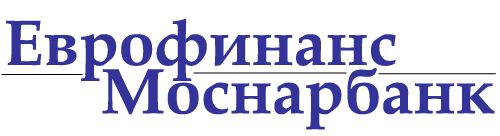 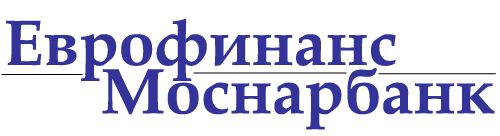 For opening accounts in Rubles of the Russian Federation and in foreign currencies the legal entities - non-residents should submit the below mentioned documents:Application on Account Opening (Appendix №1).  Declaration of a legal entity on the eligibility of obtaining and providing personal data for processing (Appendix №1.1.)The form of «Client's profile» completed according to the internal control regulations of Evrofinance Mosnarbank (Appendix №2).Completed form of «Self-Certification Form for Clients - Legal Entities that are not Banking Institutions» (Appendix №2.1).Information for the identification of the Client’s representative (the completed document is provided for people who act on the basis of authorization) (Appendix №3.)Letter of attorney (Appendix №4).Constitutive documents and documents proving the state registration of the legal entity, as well as other documents, identifying the legal status of the organization in line with the legislation of the country of registration. The mentioned documents should contain the following information: name of the company, data on state registration (date, number, name of registering authority, place of registration), business location, and data on owners (shareholders). Documents verifying the personal composition of the organization’s management bodies.Certificate of registration issued by the tax authority of the Russian Federation. Licenses (permits) on licensable types of activity of the legal entity (if those licenses affect the legal power of the Client to conclude the agreement on the basis of which the account should be opened). Documents proving the powers of the sole executive body.Letter of attorney on opening, managing and closing accounts (in case the corresponding authorities are exercised by the power of attorney holder, including the head of the representation office)Identity docuements of the sole executive body of the Client, and of the individuals mentioned in the sample signature card (submitting the pages 2-3, 5-12, 18-19 of the Russian Federation citizens' passports is mandatory), for foreign citizens and stateless persons – a document proving the rights of the individual to reside (live) in the Russian Federation and/or migration card. Documents proving the authorities of the individuals mentioned in the card (order, letter of attorney, decision of the executive body, etc.) to manage the monetary funds held in the account, as well as evidencing the fact that those individuals are employees of the Client. The notarized sample signature and seal card (if there is a seal) * (hereinafter referred to as Card).In case the Client:- mentions in the Card one signatory, a Letter should be submitted according to the Form, presented in Appendix №5;- mentions more than two signatories in the Card  - the Client is to submit a letter specifying the combination of signatures. Data (documents) on the financial status: - of the legal entity - non-resident, considered to be a Russian tax payer:	12.1. Copy of annual financial statements (balance sheet report and Profit & Loss Statement), according to one of the below mentioned options:- marked by the tax authority as accepted;- with a copy of receipt on forwarding a registered letter with the list of enclosures (if forwarding by post)- with a copy of the confirmation of forwarding the hard copy (if transferring in electronic form);or12.2. a copy of the audited annual statement for the previous year, where the accuracy of financial (accounting) reporting and the compliance of the accounting procedures with the legislation of the Russian Federation are verified. If the annual financial statement is not presented to the tax authorities and audit report on the annual statement for the previous year is lacking, the following documents should be submitted: 12.3. a copy of the annual tax declaration with attachments, submitted in one of the below mentioned options:- marked by the tax authority as accepted;- with a copy of receipt on forwarding a registered letter with the list of enclosures (if forwarding by post)- with a copy of the confirmation of forwarding the hard copy (if transferring in electronic form).If the period of activity of the legal entity is less than the reporting period established by the legislation of the Russian Federation (for drawing-up and submittal of annual financial statements/annual tax declarations and payment of taxes, duties, fines and penalties), the legal entity should present: 12.4. a letter confirming the absence of default on financial obligations due to the lack of financial means on bank accounts, as well as confirming the absence of insolvency (bankruptcy) proceedings with regards to the legal entity, valid court decisions on acknowledging it insolvent (bankrupt), liquidation proceedings as of the date of presenting the documents to the Bank and containing the obligation of the legal entity to submit to the Bank any of the documents mentioned in points 12.1.-12.3. not later than within five working days of the first submittal thereof to the tax authorities. - of the legal entity - non-resident which is not a Russian tax payer:12.5. a copy of the audited annual financial statement (in the absence of management statements) (IFRS Reporting)or12.6. a letter proving the absence of any obligation to submit financial statements to the competent state authorities at the place of registration or business activity and copies of internal documents of the legal entity for the purposes of financial and economic accounting, as well as documents confirming the absence of default on financial obligations due to lack of financial means on bank accounts, as well as of the absence of insolvency (bankruptcy) proceedings with regards to the legal entity, valid court decisions on acknowledging it insolvent (bankrupt), liquidation proceedings as of the date of presenting the documents to the Bank.Data on business reputation:The legal entity may choose the documents to submit:13.1. References (in free written form) on the legal entity from other clients of the Bank, having business relations with the legal entity. or13.2. References (in free written form) from other credit institutions where the legal entity is/was serviced, with the evaluation of the business reputation of the legal entity from those credit institutions.If the references, mentioned in the points 13.1, 13.2., cannot be provided, the legal entity can submit the following:the references (in free written form) received from main/planned contractors of the legal entity, having business relations with the legal entity, regarding the assessment on its business reputationor  the information from the client indicating information about the organization's activities, development plans, industry affiliation, information about the proposed main counterparties.For opening a settlement account for a legal entity - non-resident for accounting the funds of a standalone subdivision (branch, representation office), the following documents should be presented to the Bank additionally:Statement on the standalone subdivision of the legal person, registered in the State Registration Chamber under the Ministry of Justice of the Russian Federation or the document defining the legal status of the subdivision of the foreign non-profit non-governmental organization.Extract from the public registry of accredited affiliates and representative offices of foreign legal persons about the specific affiliate, representative office of the legal person or extract form the registry of affiliates and representations of international organizations and foreign non-profit non-governmental organizations (or another similar document).Extract from the Register of branches and representative offices of international organizations and non-governmental non-profit organizations, corresponding (or other similar document).Decree on the creation of the standalone subdivision.Order (decision) assigning the manager of the standalone subdivision or of the representative office of a foreign non-profit non-governmental organization.All documents (including identity documents) shall be presented with a notary certified translation into the Russian language (excluding personal identification documents of individuals, issued by the competent authorities of foreign countries, drawn up in several languages, including Russian). The requirement to submit documents to the Bank accompanied by a duly certified translation into the Russian language does not refer to the documents issued by the competent authorities of foreign countries such as personal identification documents, given that the individual has a document proving his/her right to legally stay (live) on the territory of the Russian Federation (for example, entry visa, migration card). The documents, containing registration marks, verifying notes of corresponding state authorities, on the territory of which the legal entity has been founded, should be legalized in the embassy (consulate) of the Russian Federation abroad or endorsed with an Apostille in accordance with Article 4 of the Hague Convention as of 10/5/1961, and translated into the Russian language. Translation into the Russian language (with the translator's signature) should be notary certified.Documents, confirming the status of a legal person, issued by the competent authorities, may be provided without legalization. In this case, if the Bank has doubts about the authenticity and accuracy of the documents and (or) the information provided, or if the Bank suspects that the reason for conclusion of a contract with the Bank is to performing operations for the purpose of legalization (laundering) of income gained in the criminal way, or to finance terrorism, the Bank is entitled to require that the document be submitted in an apostilled form.All documents should be notary certified or presented to the Bank in original. In case there are individuals among the founders (members, shareholders), copies of their passports or data on their requisites are required (the copies must be bound together and signed by the authorized representative of the Client, the records must be signed by the authorized representative of the Client. This requirement shall not apply to shareholders (participants) of the legal person that hold less than 1 percent of the legal person’s shares.Copies of the documents mentioned in points 12.1.-12.3., 12.5 should be verified by the signature of the authorized representative of the organization. Thereat, the Bank reserves the right to demand the originals of the documents for familiarization. * Please note that the impress of seal (if there is a seal), fixed on the Seal Card, should be clear. Letters, figures and symbols in the seal should be clear and readable. Cards containing a not clear impress of seal will not be accepted by the Bank.